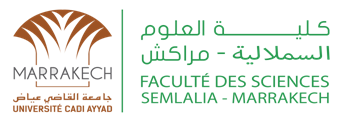 إعلان عن مباراةتنظم كلية العلوم السملالية مراكش مباراة لتوظيف  أستاذ للتعليم العالي مساعد (01)  دورة 16 يونيو 2018    في التخصص التالي:TERRES RARES : Propriété; analyses et /ou applications (منصب واحد)تفتح المباراة في وجه المترشحين المغاربة الحاصلين على الدكتوراه الوطنية أو دكتوراه الدولة  أو على إحدى الشهادات المعادلة لهما.يجب على المترشحين المعنيين التسجيل عبر الرابط الإلكتروني concours.uca.ma   قبل 01/06/2018وعلى المترشحين المدعوين للاختبار الشفوي  إيداع ملفات الترشيح بمصلحة الموارد البشرية للكلية الكائن بشارع الأمير مولاي عبد الله 40000 مراكش و التي تتكون من الوثائق التالية:طلب خطي موجه للسيد عميد الكلية يحمل اسم و عنوان و رقم هاتف المترشحالترخيص لاجتياز المباراة  02نسخ موجزة من رسم الولادة حديثة العهد 02نسخ من بطاقة التعريف الوطنية مصادق عليها05 نسخ من الدبلوم المحصل عليه مصادق عليها05 نسخ من السيرة الذاتية للمرشح05 نسخ من شهادة الدكتوراه الوطنية أو دكتوراه الدولة مصادق عليها أو أية شهادة معترف بمعادلتها لهما.05 نسخ من الأطروحة05 نسخ من الملف العلمي ( مجموع أعمال البحث التي قام بها المرشح بصفة شخصية أو بالتعاون و المتضمنة على الخصوص  مقالات أو مؤلفات أو دراسات منوغرافية)نسخة من قرار المعادلة العلمية بالنسبة للمترشحين الحاصلين على الدكتوراه الأجنبية .طبيعة الاختبارات و سيرها:تشتمل المباراة على الاختبارين التاليين:اختبار خاص بتخصص المترشحين و أعمالهم تشرف عليها لجنة المباراة المعنية .اختبار في شكل عرض و مناقشة بين المترشحين و لجنة المباراة  و يشتمل على عرض يقدمه المرشح حول مجموعة أعماله العلمية و البيداغوجية و حول التطورات اللاحقة   لنشاطه غي البحث.ملحوظة : يجب أن تكون  النسخ المطابقة للأصل المشار إليها  أعلاه مؤرخة قبل 01/06/2018.وسيتم الإعلان عن لوائح المترشحين المقبولين في الاختبار الأول و كذا لوائح الناجحين بصفة نهائية  بما فيها لائحة الانتظار على البوابة الإلكترونية  للتشغيل العمومي و بوابتي الجامعة والكلية.